Szczecin, dnia 17.08.2021 r. ZAPROSZENIE DO ZŁOŻENIA OFERTZamawiający: Komenda Wojewódzka Policji w Szczecinie przy ul. Małopolskiej 47,         70-515  zaprasza do złożenia oferty na dostawę Zestawu strażackiego składającego się z:  Środka pianotwórczego FOMIN 3% (1000 kg); Zestawu medycznego  PSP R1 
z deską i szynami Kramera; Zestawu do pozoracji ran i urazów   w ramach  projektu INT110  „Korelacja identyfikacji i zwalczania transgranicznych powiązań terrorystycznych 
i przestępczych w obszarze badań genetycznych i informatycznych”.Szczegółowy opis przedmiotu zamówienia stanowi załącznik nr 1 do zaproszeniaSposób przygotowania oferty:Ofertę należy złożyć na załączonym formularzu oferty cenowej – załącznik nr 2, Wypełnioną ofertę wraz z załącznikami należy przesłać  do dnia 24.08.2021 
do godz.14:00 drogą elektroniczną na adres: natalia.krzyszton@sc.policja.gov.pl Osoba prowadząca sprawę: Natalia Krzysztoń (tel. 47 78 11 497).Realizacja zamówienia będzie powierzona dostawcy, który:Złoży prawidłową ofertę cenową na załączniku nr 2. Zamawiający informuje, iż przy wyborze oferty będzie się kierował następującym    kryterium: cena  brutto 100  %(oferowana cena musi zawierać wszystkie koszty związane z realizacją przedmiotu zamówienia  wszelkie koszty i wydatki z uwzględnieniem podatku od towarów i usług, innych opłat i podatków, opłat celnych, kosztów opakowania, opłaty granicznej, upusty, rabaty oraz koszty dostawy  do odbiorcy)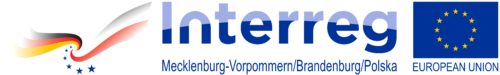 Projekt pn. „Korelacja identyfikacji i zwalczania  transgranicznych powiązań terrorystycznych w obszarze badań genetycznych i informatycznych” Umowa o dofinansowanie projektu nr INT 110 ”. Projekt realizowany w ramach Programu Współpracy INTERREG VA  Meklemburgia- Pomorze Przednie/Brandenburgia/Polska w ramach celu Europejska Współpraca Terytorialna dofinansowany przez Unię Europejską ze środków  Europejskiego Funduszu Rozwoju Regionalnego (EFRR).Czas trwania zamówienia:Czas realizacji zamówienia 06 września 2021 r.Realizacja poza Ustawą PZP z dnia 11 września 2019 r. (Dz. U z 2019 r. poz. 2019 ze zmianami) poniżej kwoty 130 000 zł.Komenda Wojewódzka Policji w Szczecinie zastrzega sobie prawo unieważnienia zapytania ofertowego bez podania przyczyny, na każdym etapie (również po złożeniu i rozpatrzeniu ofert) a także zastrzega sobie możliwość nie dokonania wyboru. Niniejsze zapytanie nie jest zobowiązaniem do realizacji zamówienia i nie rodzi skutków prawnych, nie jest ofertą w rozumieniu Kodeksu Cywilnego. Projekt pn. „Korelacja identyfikacji i zwalczania  transgranicznych powiązań terrorystycznych w obszarze badań genetycznych i informatycznych” Umowa o dofinansowanie projektu nr INT 110 ”. Projekt realizowany w ramach Programu Współpracy INTERREG VA  Meklemburgia- Pomorze Przednie/Brandenburgia/Polska w ramach celu Europejska Współpraca Terytorialna dofinansowany przez Unię Europejską ze środków  Europejskiego Funduszu Rozwoju Regionalnego (EFRR).Załącznik nr 1 Zestaw pianotwórczy FOMIN 3% (1000 kg)FOMIN S3 jest syntetycznym, pianotwórczym środkiem gaśniczym przeznaczonym do wytwarzania piany gaśniczej o wszystkich stopniach spienienia przy zastosowaniu wody śródlądowej niezasolonej.FOMIN S3 stanowi połączenie związków powierzchniowo - czynnych, wybranych ze względu na dużą ich zdolność pianotwórczą, odporność na wykraplanie piany oraz działanie temperatur, a także dużą biodegradowalność.Posiada również właściwości redukujące napięcie powierzchniowe wody, przez co może być również użyty jako środek zwilżający w stężeniach 0,571,0%.Może być zmieszany z podobnymi syntetycznymi pianotwórczymi środkami gaśniczymi bezpośrednio przed użyciem.Wysoka trwałość piany i odporność na nawrót palenia.Bardzo dobre parametry zwilżania.
 Świadectwo dopuszczenia CNBOP nr 1898/2013 oraz atest PZH.
 Sprawdzona skuteczność w czasie akcji gaśniczych. Dodatkowo, bardzo szybko biodegraduje w środowisku.Przy prawidłowym przechowywaniu w odpowiednich pojemnikach i temperaturze od -15°C do +45°C FOMIN S3 zachowuje swoje własności przez co najmniej 5 lat.Projekt pn. „Korelacja identyfikacji i zwalczania  transgranicznych powiązań terrorystycznych w obszarze badań genetycznych i informatycznych” Umowa o dofinansowanie projektu nr INT 110 ”. Projekt realizowany w ramach Programu Współpracy INTERREG VA  Meklemburgia- Pomorze Przednie/Brandenburgia/Polska w ramach celu Europejska Współpraca Terytorialna dofinansowany przez Unię Europejską ze środków  Europejskiego Funduszu Rozwoju Regionalnego (EFRR).Zestaw medyczny PSP R1  z deską i szynami Kramera (wersja w plecaku)Skład Zestwu Ratowniczego PSP R-1 wg standardu KSRG z lipca 2013 r.I. Zabezpieczenie lub/i przywrócenie drożności dróg oddechowychII. Prowadzenie oddechu kontrolowanego lub wspomaganego oraz tlenoterapii1. Rurki ustno-gardłowe Guedala – 1kpl. (6 rozmiarów)
2. Jednorazowe maski krtaniowe/jednorazowe rurki krtaniowe 3 szt.
3. Jednorazowy wskaźnik dwutlenku węgla w powietrzu wydychanym 3szt.
4. Ssak ręczny z pojemnikiem i  cewnikami dla dorosłych i dzieci – 1 kpl.
5. Worek samorozprężalny dla dorosłych o konstrukcji umożliwiającej wentylację czynną i bierną 100% tlenem ( z rezerwuaerm tlenowym) Maski sylikonowe w 2 rozmiwarach twarzowe obrotowe o 360 ° całkowicie przeźroczyste 
6. Worek samorozprężalny dla dzieci umożliwiający wentylację bierną i czynną 100% tlenem ( z rezerwuaerm tlenowym) Maski sylikonowe w 2 rozmiwarach twarzowe obrotowe o 360 ° całkowicie przeźroczyste 
7. Jałowe filtry antybateryjne Barrierbac „S” 5 szt.

8. Jednorazowy zestaw do tlenoterapii biernej tj. 3 przeźroczyste maski z możliwością modelowania w części nosowej. Dwie duże i jedna mała z przewodami tlenowymi – przeźroczyste
9. Przewód tlenowy 10m – 1 szt.
10. Butla tlenowa aluminiowa 2,7 na tlen medyczny (400 litró O₂ przy ciśnieniu roboczym 150 bar) z zaworem w wersji DIN ¾ napełnianie robocze min. 200 atm. 1 szt.
11. Reduktor łączacy butlę tlenową z odbiornikami tlenu zgodny z PN-EN ISO 10524-1:2006- mocowanie przewodu tlenowego do wylotu przepływomierza stożkowe
- regulator przepływu tlenu obrotowy, min. Przepływ maksymalny 25l/min.
- gniazdo szybkozłącza w systemie AGAIII. Unieruchomienie złamań oraz podejrzeń złamań i zwichnięć1. Kołnierz szyjny regulowany dla dorosłych 2 szt.
2. Kołnierz szyjny regulowany pediatryczny 1 szt.
3. Zestaw szyn typu Kramer w osobnej torbieProjekt pn. „Korelacja identyfikacji i zwalczania  transgranicznych powiązań terrorystycznych w obszarze badań genetycznych i informatycznych” Umowa o dofinansowanie projektu nr INT 110 ”. Projekt realizowany w ramach Programu Współpracy INTERREG VA  Meklemburgia- Pomorze Przednie/Brandenburgia/Polska w ramach celu Europejska Współpraca Terytorialna dofinansowany przez Unię Europejską ze środków  Europejskiego Funduszu Rozwoju Regionalnego (EFRR).Wymiary 14 powleczonych szyn stanowiących komplet:- 1500 x 150 mm
- 1500 x 120 mm – 800 x 120 mm – 600 x 80 mm
- 1200 x 120 mm – 800 x 100 mm – 600 x 70 mm
- 1000 x 100 mm – 700 x 100 mm – 250 x 50 mm 2 szt. 
- 900 x 120 mm – 700 x – 70 mmIV. Zapewnienie komfortu termicznego- Folia aluminiowa „Folia życia”  5 szt.V. Tamowanie krwotoków i opatrywanie ran
Zestaw opatrunkowy/szt. Opatrunki:- Osobisty  „W” 2 szt.
- kompresy gazowe jałowe 10 szt. 9 cm x 9 cm
- gaza opatrunkowa 1 m² 5 szt.
- gaza opatrunkowa ½ m² 5 szt.
- gaza opatrunkowa ¼ m² 5 szt.
- opaski opatrunkowe dziane o szer. 5 cm 4 szt.
- opaski opatrunkowe dziane o szer. 10 cm 8 szt.
- chusta trójkątna tekstylna 4 szt.
- bandaż elastyczny o szer. 10 cm 3 szt.
- bandaż elastyczny o szer. 12 cm 3 szt.
- siatka opatrunkowa nr 2 1 szt.
- siatka opatrunkowa nr 3 1 szt.
- siatka opatrunkowa nr 6 3 szt.
- przylepiec z opatrunkiem 1 szt. 6 cm x 1 m
- przylepiec bez opatrunku 2 szt. 5 cm x 5 cm
- opatrunek wntylowy na ranę kl. Piersiowej 2 szt.
- opaska zaciskowa taktyczna 2 szt.Zestaw uzupełniający:
- aparat do płukania oka 1 szt.
- rękawice ochronne nitrylowe 5 par
- worek plastikowy z zamknięciem na odpady koloru czerwonego 2 szt.
- płyn do dezynfekcji rąk AHD (250 ml) 1 szt.
Projekt pn. „Korelacja identyfikacji i zwalczania  transgranicznych powiązań terrorystycznych w obszarze badań genetycznych i informatycznych” Umowa o dofinansowanie projektu nr INT 110 ”. Projekt realizowany w ramach Programu Współpracy INTERREG VA  Meklemburgia- Pomorze Przednie/Brandenburgia/Polska w ramach celu Europejska Współpraca Terytorialna dofinansowany przez Unię Europejską ze środków  Europejskiego Funduszu Rozwoju Regionalnego (EFRR).- nożyczki ratownicze atraumatyczne o dł. 19 cm 1 szt.
- folia do przykrywania zwłok 3 szt.
- okulary ochronne 2 szt. 
- 0,9% NaCl w pojemniku plastikowym 10 ml 5 szt.
- 0,9% NaCl w pojemniku plastikowym 250 ml 2 szt.
- Worek plastikowy z zamknięciem na amputowane części ciała 2 szt.
VI. Opatrywanie oparzeń- Opatrunki Wter Jel: 
na twarz 30 x 40 cm 2 szt.
wymiar 10 x 10 cm 1 szt.
wymiar 20 x 46 cm 2 szt.
wymiar 20 x 55 cm 2 szt.
- żel w butelce 120 ml 2 szt.
- nożyczki 1 szt.
- bandaż 2 szt
- deska ortopedyczna ze stabilizacją i pasamiPlecak Ratowniczy Rescue Backpack – 1 ( RBP 1 )Plecak ratowniczy przygotowany jest dla służb ratoniczych i zespołów pogotowia ratunkowego. Posiada dwie komory, w jednej z komór znajduje się: - miejsce na butle tlenową, która zabezpieczona jest bardzo mocnymi rzepami (samoprzylepne taśmy mocujące) oraz dodatkowy rzep zapobiegającyprzesuwaniu się butli tlenowej- odpinana przegroda umożliwiająca rozmieszczenie materiałów opatrunkowych w trzech kieszeniach zamykanych na suwak
- przegroda zamocowana do głownej komory za pomocą rzepa, który umożliwia szybki sposób odpięcia jej od plecaka- liczne uchwyty wykonana z tasmy gumowejW drugiej komorze znajdują się:- 3 saszetki segregacyjne w kolorze czerwonym, zielonym i niebieskim, zamykane na suwakZ przodu plecaka: 
- kieszeń z miejscem na kołnierze ortopedyczne zapinana na suwak oraz 1 duża keiszeń na materiały opatrunkowe
Projekt pn. „Korelacja identyfikacji i zwalczania  transgranicznych powiązań terrorystycznych w obszarze badań genetycznych i informatycznych” Umowa o dofinansowanie projektu nr INT 110 ”. Projekt realizowany w ramach Programu Współpracy INTERREG VA  Meklemburgia- Pomorze Przednie/Brandenburgia/Polska w ramach celu Europejska Współpraca Terytorialna dofinansowany przez Unię Europejską ze środków  Europejskiego Funduszu Rozwoju Regionalnego (EFRR).- kieszeń zamykana na zamek błyskawiczny, odpianana od plecaka z miejscem np. na opatrunki hydrożelowe umożliwiająca ratownikowi udzielenie pomocy poszkodawanemu oparzonemu bez zabierania ze sobą całego plecakaZ boku plecaka:
- zewnętrzna keiszeń z bezpośrednim dostępem, umożliwiająca regulację zaworu butli tlenowej orazmiejscem na maski tlenowe i dren tlenowySpód plecaka uszyty z bardzo mocnego i wodoodpornego materiału, łatwo zmywalnego – tarpaulin.Torbo-plecak Rescue BackBag przygotowany jest do przenoszenia w ręce i na plecach. Dwie gumowe rączki pozwalają na jego transport przez jedną lub kilka osób. Szleki opiankowane i wyłożone tkaniną dystansową.W skąłd zestawu wchodzi dodatkowy mniejszy plecak, który posiada 5 kieszeni zamykane na zamek błyskawiczny umozliwiający rozmieszczenie materiałów opatrunkowych. Plecak można za pomocą specjalnych uchwytów ( znajdujących się z boku dużego plecaka ) przymocować do głównego plecaka.Użyte materiały: nici rdzeniowe, materiał typu CODURA, która gwarantuje odpornośc na przetarcia i rozerwania. Oznaczenia – taśmy odblaskowe zielone wysokiej jakości.Wymiary (dużego plecaka): 61 x 33 x 24 cmWymiary (mniejszego plecaka na materiały opatrunkowe): 45 x 22 x 10 cm


Projekt pn. „Korelacja identyfikacji i zwalczania  transgranicznych powiązań terrorystycznych w obszarze badań genetycznych i informatycznych” Umowa o dofinansowanie projektu nr INT 110 ”. Projekt realizowany w ramach Programu Współpracy INTERREG VA  Meklemburgia- Pomorze Przednie/Brandenburgia/Polska w ramach celu Europejska Współpraca Terytorialna dofinansowany przez Unię Europejską ze środków  Europejskiego Funduszu Rozwoju Regionalnego (EFRR).Zestaw do pozoracji ran i urazów EMTRozbudowany zestaw imitacji ran i urazów pozwalający na realistyczną pozorację dramatycznych wypadków masowych, segregację rozpoznawania i opatrywania ran i urazów. Złozony z 95 elementów, w tym 36 ran i złamań otwartych, 6 oparzeń oraz kosmetyków do makijażu.Krwawiące rany na paskach (w komplecie z rezerwuarem na sztuczną krew i pompką):- 1 rana szczęki
- 1 rana brzucha z wytrzewieniem jelit
- 2 złożone złamania kości barkowej
- 2 złożone złamania kości udowej
- 1 sklaeczenie czoła
- 1 amputacja nogi
- 2 złożone złamania piszczeli
- 2 rany postrzałowe dłoniRany krwawiące na paskach: - 1 ręka poparzona fosforem
- 1 twarz we wstrząsie 
- 1 poparzenie twarzy: 1,2,3 stopień
- 1 poparzenie klatki piersiowej: 1,2,3 stopień
- 1 poparzenie pleców: 1,2,3 stopień
- 1 poparzenie reki: 1,2,3 stopień
- 1 poparzenie przedramienia: 1,2,3 stopień
- 36 wybranych ran i złamań otwartychAkcesoria do makijażu:- 3 butelki koagulantu sztucznej krwi
- 5 opakowań proszku do sporządzania sztucznej krwi (ok. 3,7l sztucznej krwi każde)
- 1 opakowanie celulozy metylowej (do zagęszczania sztucznej krwi)
- 2 opakowania wosku do pozoracji
- 2 opakowania Plexiglasu (do umieszczania w wosku i symulowania szkła w ranie)
- 1 farbka każdego koloru (biała, niebieska, brązowa i czerwona)Projekt pn. „Korelacja identyfikacji i zwalczania  transgranicznych powiązań terrorystycznych w obszarze badań genetycznych i informatycznych” Umowa o dofinansowanie projektu nr INT 110 ”. Projekt realizowany w ramach Programu Współpracy INTERREG VA  Meklemburgia- Pomorze Przednie/Brandenburgia/Polska w ramach celu Europejska Współpraca Terytorialna dofinansowany przez Unię Europejską ze środków  Europejskiego Funduszu Rozwoju Regionalnego (EFRR).- 1 butelka kleju
- 1 opakowanie sztucznego brudu
- 2 opakowania wazeliny (symulacja poparzeń)
- krem do demakijażu kosmetyków do pozoracji ran
- 1 plastelina do modelowania – biała
- 1 plastelina do modelowania – ciemna
- 2 atomizery
- lusterko, pojemnik do mieszania
- 2 szpatułki plastikowe
- 6 szpatułek drewnianychProjekt pn. „Korelacja identyfikacji i zwalczania  transgranicznych powiązań terrorystycznych w obszarze badań genetycznych i informatycznych” Umowa o dofinansowanie projektu nr INT 110 ”. Projekt realizowany w ramach Programu Współpracy INTERREG VA  Meklemburgia- Pomorze Przednie/Brandenburgia/Polska w ramach celu Europejska Współpraca Terytorialna dofinansowany przez Unię Europejską ze środków  Europejskiego Funduszu Rozwoju Regionalnego (EFRR).